ACAO Board of Directors Meeting Minutes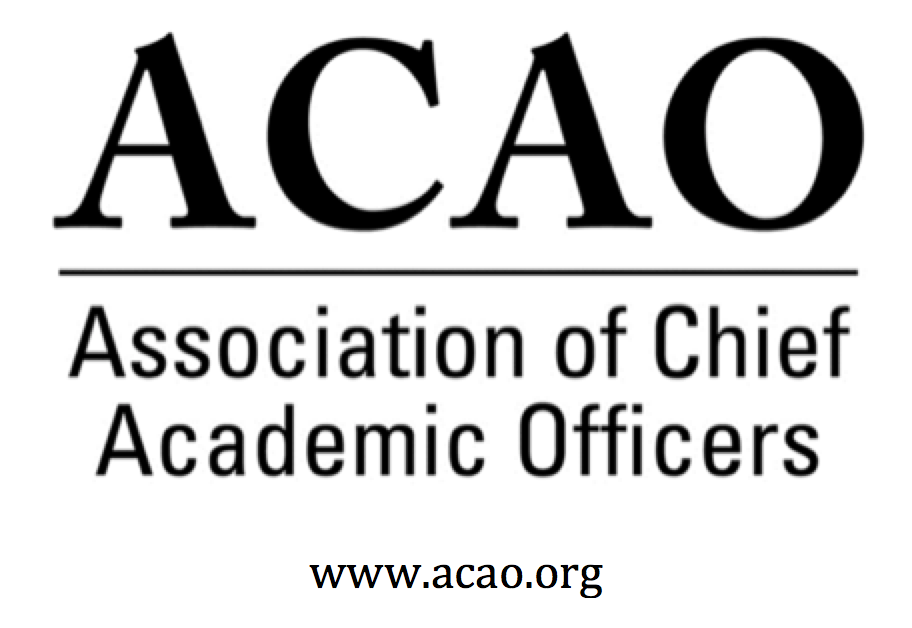 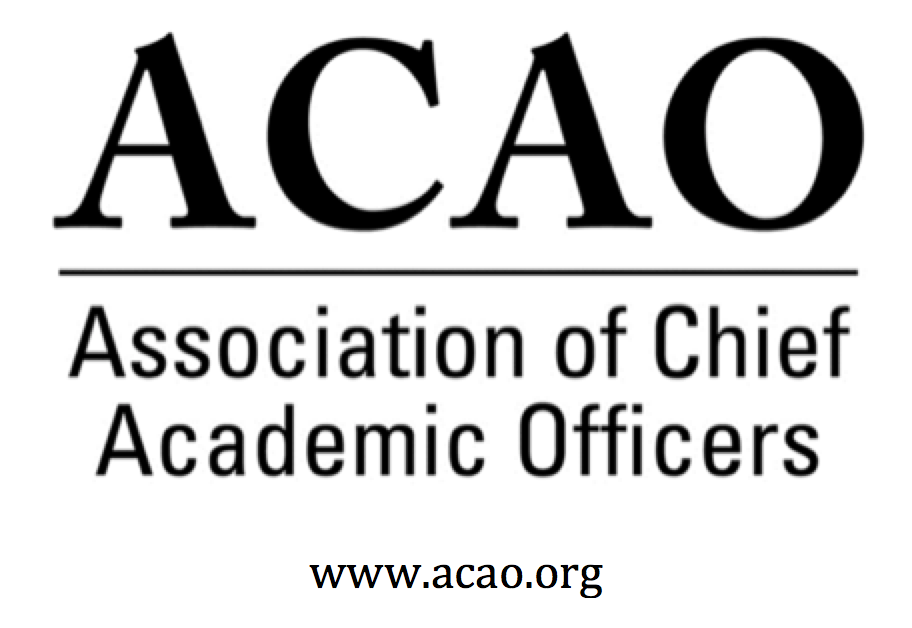 May 6, 2020: https://zoom.us/j/707742741, 2-3 PM (Eastern)Review and approval of April Board Meeting minutes April Minutes  M. Boyd  - Call for discussion/updates.No updates/discussion.  Motion moved to approve minutes.   All in favor.  Motion PassesBoard transitions and current positions: Secretary, Open.  Welcome Michael QuillenM Boyd welcomed Michael Quillen.  S. Vasquez noted she will transition off the Advisory Council.  April Mason will take the chair position.  S. Vasquez introduced April to the board.  April was a founding member of ACAO & one of its first presidents.Bylaw changes – Board to recommend changes to the membership. Proposed Bylaw Changes.  Quorum is 2/3 of membership who cast ballots. K. JohnsonBylaws change requires 2/3rds  vote to approve of those members in good standing who have cast ballots.  ACAO Member virtual Business Meeting – Association update on financials, membership & vote on bylaws, certify elections.  Potential dates:  June 17th, June 24th or July 14th; 1pm ETD Murner will send a doodle poll for potential consensus of above mentioned datesACAO March Financials & 2020 Budget – B. Ingram Finance Cmte recommended budget to the board.  Motion moved to approve 2020 budget.  All in favor – motion passes.L de Abruna discussed Professional Fees line item.  M Boyd & B Ingram will connect with AMC Source.  Committee UpdatesDigital Learning Cmte – L. de Abruna –  Discussion of proposed name changeL de Abruna would like ACAO to help distribute a survey from Tyton Partners who are part of the Every Learner Everywhere initiative.  They have a high level of respect in higher education.  Tyton would like ACAO to send the survey to our members.  Institutions that participate will receive a report.  Tyton will supply language for the survey intro. Minor discussion: DLC committee will retain its current name:  Digital Learning CommitteeProfessional Development – S. Newman – Future townhalls  S Newman discussed provost to provost virtual session/conversations.  All agreed was needed.  First two topics are i. and ii.  Dates to be determined.  A Mason will take the concept to the CouncilHow to do effective budget reductions (including furloughs)Rename to “budget uncertainties”. Townhall collaborators:  B Ingram, P. Nwosu, K. JohnsonWhat will our fall semester look like?Townhall collaborators:  L de Abruna, D. Manderscheid, P. Salkin    Debrief after the semester – what worked, what to fixMoving faculty: remote to online, incentivize over the summerThe student experienceIncoming studentsGraduating students <--Probably less pressing now!Working with shared governance representatives/unionsAccreditation-related issuesGetting healthcare students prepared for clinical experiences (e.g., physicals, immunizations, fitted PPE, advanced life-saving certs., etc.)Innovation & Strategies – L. Werth – Have not met yet.Membership – G. Ochoa – Poll members on townhall topics via the listservSeptember/October virtual Board Meeting – to replace our face to face meeting.  Group reached consensus that a longer meeting may not be necessary.  Partnerships:  PAHENA (Provost and Academic Affairs Assistants in Higher Education National Association) (K. Johnson).  Proposed Partnership with ACAO   PAHENA has decided to wait until COVID-19 times of challenge settle down.  Discussion will resume in the future.Discussion of becoming the “fiscal agent” for PAHENA.  There was consensus that ACAO should NOT be the “fiscal agent” but perhaps open a new category of membership for PAHENA instead. ACE update. (K. Johnson and M. Boyd)M. Boyd & K. Johnson talking with ACE May 7.  Update next board meeting.  Blog series is going strong.  K. Johnson asked for interest on a COVID-19 “reflections” for the blog which would get published sooner considering that is of primary focus. Our next regularly scheduled board meeting is June 3rd @ 2pm ET.2020 Board of Directors: Assigned Roles*Additional Professional Development Committee Member:  Ellen Granberg, Provost, Rochester Institute of Technology*BJ Reed, Innovation & Strategy Committee Member:  Ex officio Advisory Council rep*April Mason, Membership & Communications Committee Member:  Ex officio Advisory Council repNameAttendNameAttendInvited GuestsAttendMary BoydYPam StinsonYJunius GonzalesNGail BakerYGreg OchoaYJohn McCarthyNKathy JohnsonYPeter NwosuYMichael QuillenYBeth IngramYPatricia Salkin YApril Mason/Adv /ClYScott NewmanYAndrew SheanYLaura de AbrunaYConstance St GermainYMichael EvansYLori WerthYConnie JohnsonYLaura Woodworth-NeyNDavid ManderscheidYSharon Vasquez/Adv ClYDoreen MurnerYExecutive CommitteeDirectorRole/CommitteeInstitutionTerm EndingExecutive CommitteeMary BoydPresidentBerry College2020/2022Executive CommitteeKathy JohnsonPast President Responsibility:  Chair of Nominating andBylaws CommitteesIUPUI2020/2021Executive CommitteeGail BakerPresident ElectEditorial TeamUniversity of San Diego2022Executive CommitteeBeth IngramTreasurerNorthern Illinois University2021TBDSecretaryDoreen MurnerExecutive DirectorAMC Sourcen/aLaura Niesen de AbrunaPI: Digital Fellows ProjectFinance CommitteeEditorial TeamDigital Learning Cmte-ChairInnovation & StrategiesYork College of Pennsylvania2021Gregory OchoaChair: Membership & Communications Digital Learning CommitteePotomac State College of West Virginia University2021Peter NwosuMembership & Communications Innovation & StrategiesDigital Learning CommitteeLehman College of CUNY2021Connie JohnsonProfessional DevelopmentEditorial TeamDigital Learning CommitteeColorado Technical University2022Andrew SheanInnovation & StrategiesDigital Learning CommitteeNational University System2022Lori WerthProfessional DevelopmentInnovation & StrategiesUniversity of Pikeville2022Laura Woodworth-NeyInnovation & StrategiesIdaho State University2022Michael QuillenMembership CommitteeRowan-Cabarrus Community College2022Michael EvansFinance CommitteeSouthern New Hampshire University2023David ManderscheidFinance CommitteeUniversity of Tennessee, Knoxville2023Scott NewmanProfessional Development CommitteeOklahoma State University Institute of Technology2023Patricia SalkinMembership CommitteeTouro College2023Constance St. GermainFinance CommitteeCapella University2023Junius GonzalesProfessional DevelopmentNY Institute of Technology2023John McCarthyMembership CommitteeUMass – Amherst2023Pam StinsonProfessional DevelopmentNorthern Oklahoma College2023Sharon VasquezChair:  Advisory Council (ex officio)Provost Emerita, University of Hartford